SDOFW PROFILESUSTAINABLE DEVELOPMENT ORGANIZATION FOR WOMEN (SDOFW)PresentsManagement & Technical ProfileFor ourProspective Clients2016Contact DetailsWhat is Sustainable Development Organization for Women (SDOFW)?Sustainable Development Organization for Women (SDOFW) is an Afghan Non-profitable, non-political, non-governmental civil society organization established in 2013, registered with the Ministry of Economy of the Islamic Republic of Afghanistan as registration # 2880. SDOFW works for advocacy, election & DEMOCRACY, peace building & conflict resolution, anti-corruption and good governance, human rights & social protection and access to justice through civic education, public awareness, youth development interventions, women empowerment activities, livelihood support and emergency response interventions.The organization’s principle objective is to contribute to the creation of sustainable economic and social systems which are controlled by rural communities and which respond to their needs. The organization is thus committed to the creation of a critical mass aware of their human rights and obligations as citizens.Recognizing the importance of good governance, respect for human rights and democracy as necessary conditions for human development, SDOFW has strong advocacy and human rights education components in its programs and activities.Its existence as an Afghan NGO is based on the principle of non-partisan collaboration with civic, political and other organizations on matters concerning the development of rural communities.  Vision, Mission and ObjectivesVision:A society where there is gender equality in social, political and economic development. MissionSDOFW’s Mission is to facilitate community development and empowerment through capacity building and policy research and advocacy with community participation for ending violence & abuse against Women, Girls and Children. Strategic Goals Increased participation of women and youths in leadership and decision making at household, community and national levels.Improved sustainable livelihoods for communities in SDOFW operational areas, especially women and children.Increased access to basic rights in SDOFW operational areas.Improved financial, administration and human resource management for effective implementation, monitoring and evaluation of SDOFW programs.Organization ValuesIn line with the mission of working with and empowering rural communities especially women to contribute to the eradication of all forms of poverty and also its vision of contributing to the creation of sustainable economic and social systems which are controlled by rural communities and which respond to their needs. SDOFW uphold the following values.Gender sensitivityTeam SpiritRural FocusParticipatorySelf-RelianceTransparency and AccountabilityJustice and Human DignityNon-partisanNon-membershipStructureSustainable Development Organization for Women’s structure consists of four major components:Board of TrusteesThe main function of the Board of Trustees is that of custodian of Sustainable Development Organization for Women property. It consists of two independent members chosen from civil society and the third trustee being the Chairperson of the Board of Directors.Board of DirectorsThis is the main body which oversees Sustainable Development Organization for Women (SDOFW) programs. Members of the Board of Directors constitute the executive committee. There are seven members of the Board. These are selected by virtue of their expertise and experience which is considered relevant to the needs of SDOFW. The Chairperson is elected by the seven members of the board. SDOFW staff and groups are represented on the board by the Executive Director of SDOFW. The Board has the following positions:ChairpersonDr. Gul MohammadVice ChairpersonMs. TajreanBoard Legal AdvisorMr. AleBoard TreasurerMrs. NadiaBoard MemberMs. ZakeraBoard MemberMrs. BalqessaBoard memberAjmal Hussain AlkozaiStaff/Management TeamSDOFW staff constitutes the chief organ for the implementation of policies and plans of the organization. The staffs consist of the following;The Executive DirectorPrograms StaffAdministration and Finance StaffSDOFW exercises a participatory system of management whereby staff discusses and makes decisions together.SDOFW Rural GroupsThis is the most important component in the SDOFW structure. It justifies the existence of the organization. The groups participate in decision making processes. They assess their own needs, identify projects, plan, implement and monitor them.SDOFW’s Main Sectors:	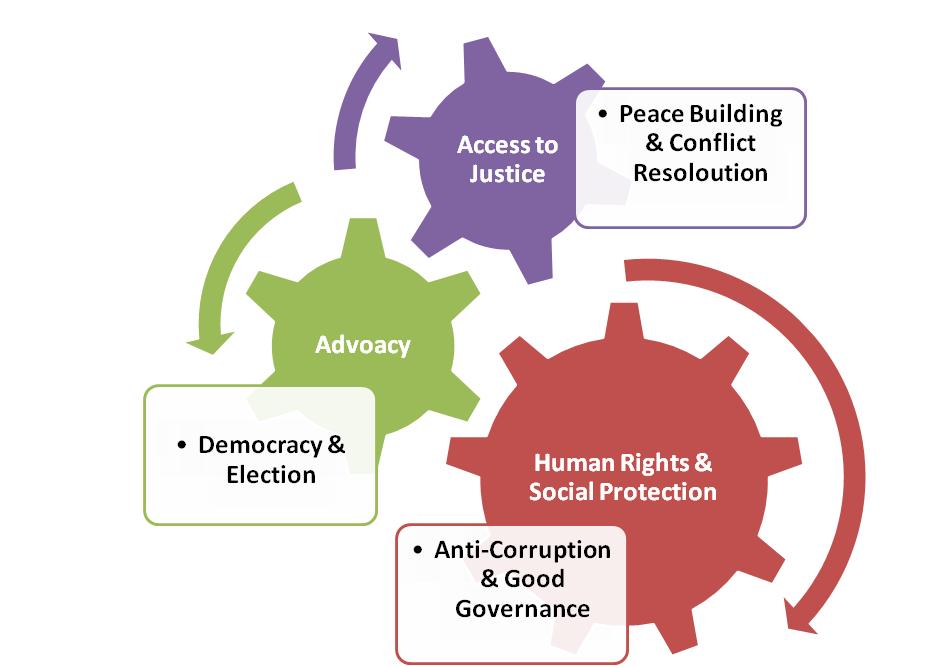 SDOFW’s Core Competencies: 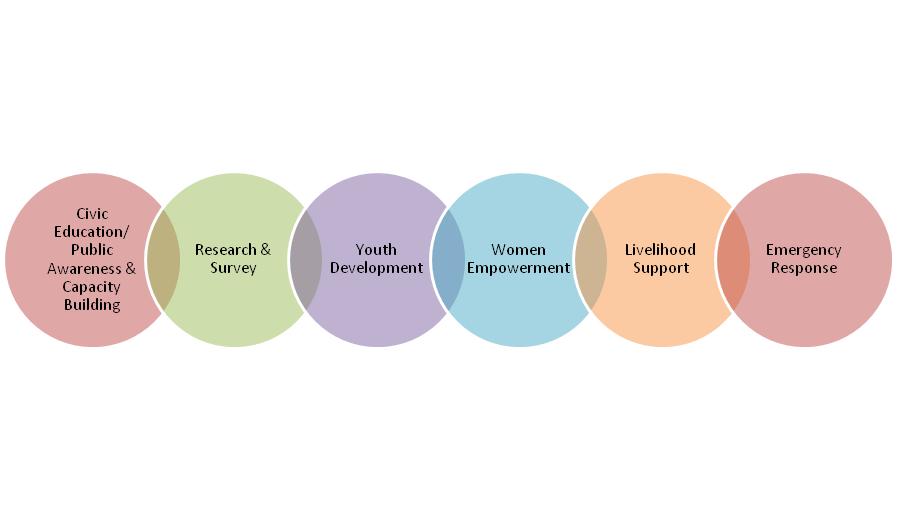 SDOFW’s Past and Current Donors/ Funding Sources:British Council/ TAWANMANDIUnited Nations World Food Program (WFP)USAID’s Community Cohesion Initiative (CCI) ProjectDepartment of Public Health-Nuristan (DoPH-N)The Asia FoundationIndependent Election Commission (IEC)Ministry of Women Affairs (MoWA)European CommissionEmbassy of Japan/ JICACounter Part InternationalIOM&IRDU.S Embassy- KabulAustralian Embassy- KabulCZECK Embassy- KabulCanadian Embassy-KabulSDOFW’s Registration Certificate: